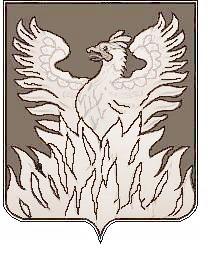 Администрациягородского поселения ВоскресенскВоскресенского муниципального районаМосковской областиП О С Т А Н О В Л Е Н И Е                                             От 29.12.2017  №294О признании утратившими силупостановлений администрации городского поселения ВоскресенскВ связи с утратившим силу с 01.01.2018 года постановлением администрации городского поселения Воскресенск от 24.10.2014 № 608 «Об утверждении муниципальной программы городского поселения Воскресенск «Обеспечение жильем молодых семей на 2015-2019 годы», ПОСТАНОВЛЯЮ:Признать утратившими силу с 01.01.2018 года постановления администрации «О внесении изменений в муниципальную программу городского поселения Воскресенск «Обеспечение жильем молодых семей на 2015-2019 годы» от 11.03.2015 №55, от 29.01.2016 №16, от 22.06.2016 №116, от 19.05.2017 №97, от 03.08.2017 №159.Настоящее постановление вступает в силу с 01.01.2018 года.Заместителю начальника управления по социальной политике - начальнику организационного отдела Москалевой Е.Е. обеспечить размещение (опубликование) настоящего постановления на официальном сайте городского поселения Воскресенск в соответствии с Уставом муниципального образования «Городское поселение Воскресенск» Воскресенского муниципального района Московской области.Контроль за исполнением настоящего постановления возложить на первого заместителя руководителя администрации городского поселения Воскресенск          Кривоногова М.Г.Руководитель администрации городского поселения Воскресенск                                                                     В.В. Копченов